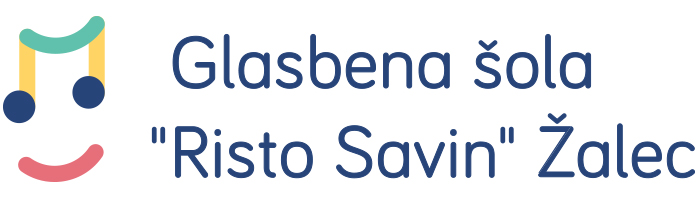 Naš kraj lep in urejenPetek, 8. novembra 2019, ob 19.00 uriDvorana PreboldPROGRAMU. Koder: Cvetje v jeseni– Maša Strmec, citre, 7. razredMentorica: Irena Tepej, prof.narodna: Kje so tiste stezice– Maša Strmec, citre, 7. razredMentorica: Irena Tepej, prof.Priprava točk:Irena Tepej, prof. (1, 2)Organizacija nastopa:G. Kozmus